WELCOME TO THE TIGER 500!!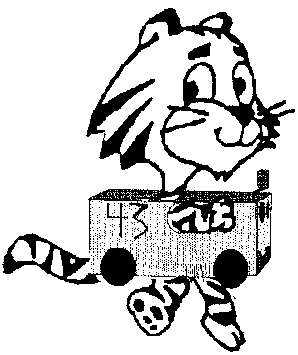 The following is our schedule for the day.  Your Pack’s Tiger Den Leader or Coordinator should check in at the Registration table.Once all your racers are present, we will finalize racing schedules. We will give you a packet that will include Participation Certificates for your Tiger Cubs and their adult Partners.  We ask that you fill in the names of those participating and award these certificates to them at a den or pack meeting.You have been assigned a “Pit Area” to gather your racers and put finishing touches your car.  Gates open at 9:00 and will have until about 9:45 to complete your racer.  When all cars are ready to race, we will have a “Grand Parade” of the Tigers and their cars around the racetrack.Parade is at 10:00 and races at 10:05amThe Tigers and their car will remain walk one complete lap so their cars can be judged. The Tigers will then exit the racetrack until their race begins.One adult is to remain with your Tiger Den (preferably the Tiger Den Leader) at all times and walk with the Tigers during the parade.  All other adults, guests and visitors should proceed to the outside of the racetrack.  Partners, parents and visitors of your pack should congregate together outside the racetrack and cheer LOUDLY as their Tigers are announced. The Tigers will return to the area where their Partners, parents and visitors are waiting for them.The race is next.  Two Tiger Cub groups will run the course at a time. All members of the Tiger team announced will proceed to the “Pit Area” (the area in the inner circle). Each Tiger slips into the car and runs one lap for the team.  After one lap, the car stops at the pit area, where a pit crew (adult partner) helps with a driver change (the car is transferred from one Tiger to the next), changing tires (socks – on the hands, not the feet!) and a windshield wipe. Depending on time, we may have more than one heat When the races are over, the judges will award certificates for the creation of the cars (there is no single “winner” of the race), and you can spend some time taking pictures if you like.NOTES:   We will have the Tiger 500 patches at the event for the first 40 registrants.HAVE A GRRRREAT DAY!!!!!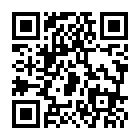 